Spring Newsletter 2021-22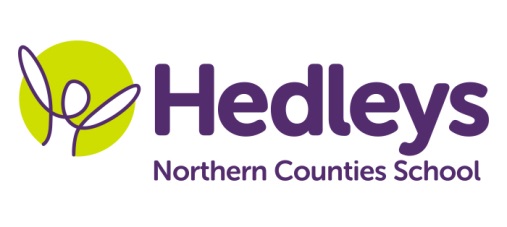 Angel ClassDear Parents and Carers,Welcome backHope everyone has had an amazing Christmas and New Year and managed to spend some much needed time with family and friends.This term Angel class topic is houses and homes. We will be covering the following:English – Hansel and Gretel and The Three Little PigsMaths – addition and subtraction and shapesScience – Materials and their propertiesHumanities – different types of housesRSE – family and people who we live withRE – God’s house We have two new members of staff working in Angel class. They are Amanda and Emma and they have already started to get to know the students. As usual if you need anything please contact me at school on 0191 2815821 or you can email us on:Class teachersOTSALTHelen Blakelock h.blakelock@percyhedley.org.ukJulie Osbornej.osborne@percyhedley.org.ukCatrin Jonescatrin.jones@percyhedley.org.uk